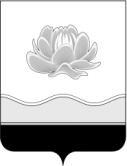 Российская ФедерацияКемеровская область - КузбассМысковский городской округСовет народных депутатов Мысковского городского округа(шестой созыв)Р Е Ш Е Н И Еот 22 февраля 2023г. № 4-нОб утверждении отчета об итогах реализации прогнозного плана приватизации муниципального имущества Мысковского городского округа в 2022 годуПринятоСоветом народных депутатовМысковского городского округа 21 февраля 2023 годаВ соответствии с Федеральным законом от 21.12.2001 № 178-ФЗ «О приватизации государственного и муниципального имущества», руководствуясь подпунктом 7 пункта 2.1 Положения о приватизации муниципального имущества на территории Мысковского городского округа, утвержденного решением Совета народных депутатов Мысковского городского округа от 18.03.2020 № 16-н, Совет народных депутатов Мысковского городского округа р е ш и л:1. Утвердить отчет об итогах реализации прогнозного плана приватизации муниципального имущества Мысковского городского округа в 2022 году, согласно приложению к настоящему решению.2. Настоящее решение направить главе Мысковского городского округа для подписания и опубликования (обнародования) в установленном порядке.3. Настоящее решение опубликовать (обнародовать) в городской газете «Мыски», в информационно - телекоммуникационной сети «Интернет» в сетевом издании «Электронный бюллетень Мысковского городского округа», на официальном сайте Российской Федерации для размещения информации о проведении торгов, определенном Правительством Российской Федерации, на официальном сайте Комитета по управлению муниципальным имуществом Мысковского городского округа в установленном порядке.4. Настоящее решение вступает в силу на следующий день после его официального опубликования (обнародования).5. Контроль за исполнением настоящего решения возложить на комитет Совета народных депутатов Мысковского городского округа по развитию экономики, бюджету, налогам и финансам, администрацию Мысковского городского округа.Председатель Совета народных депутатовМысковского городского округа                                                               А.М. КульчицкийГлава Мысковского городского округа                                                          Е.В. ТимофеевПриложение к решению Совета народных депутатов Мысковского городского округаот 22.02.2023г. № 4-н ОТЧЕТ об итогах реализации прогнозного плана приватизации муниципального имущества Мысковского городского округа в 2022 годуВ соответствии с решением Совета народных депутатов Мысковского городского округа от 17.11.2021 № 89-н «Об утверждении прогнозного плана (программы) приватизации муниципального имущества Мысковского городского округа на 2022 год» (в редакции решений от 22.12.2021 № 103-н, 22.02.2022 № 8-н, 22.06.2022 № 45-н, от 19.10.2022 № 74-н) плановые доходы от приватизации муниципального имущества за 2022 год в бюджет Мысковского городского округа были установлены в размере 14 061 785,00 тыс. рублей.К приватизации было запланировано 13 объектов муниципального имущества.По итогам 2022 года - приватизировано 5 объектов.Доходы от приватизации муниципального имущества Мысковского городского округа в соответствии с Федеральным законом от 21.12.2001 № 178-ФЗ «О приватизации государственного и муниципального имущества» в 2022 составили 5 723 772,00 рублей, в том числе:Нежилое здание с земельным участком: г. Мыски, п. Чуазас, ул. Центральная, д. 18б, приватизировано по договору купли-продажи муниципального имущества от 29.12.2022 № 4 на сумму 15 тыс. 500 руб. Способ приватизации - продажа без объявления цены. Денежные средства зачислены в местный бюджет 25 января 2023 года. В отношении 5 объектов недвижимости проведена следующая работа:							По 3 нежилым помещениям (г. Мыски, ул. Ноградская, 7, помещение 1; ул. 50 лет Пионерии, д.6 помещение 2; ул. Серафимовича, д. 14а, помещение 1) проведено 5 аукционов по каждому объекту (14.04.2022, 23.05.2022, 15.08.2022, 23.09.2022, 26.12.2022), заявок не поступало, аукционы признаны не состоявшимися.По 2 нежилым зданиям (г. Мыски, ул. Олимпийская, 11б и ул. Олимпийская, 11б/1) проведено 2 аукциона (15.08.2022, 29.09.2022), заявок не поступало, аукционы признаны не состоявшимися. В 2023 году непроданные объекты включены в план приватизации и по ним будут проведены повторные аукционы: - г. Мыски, ул. Ноградская, д.7 пом.1;- г. Мыски, ул. 50 лет Пионерии, д.6, пом.2;- г. Мыски, ул. Олимпийская, д.11б;- г. Мыски, ул. Олимпийская, д.11б/1.По данным Отделения ГИБДД г.Мыски 3 транспортных средства, включенных в план (программу) приватизации на 2022 год находятся в аресте и на аукцион не выставлялись.Радиобашня по адресу: г.Мыски, 17-й квартал, д.5а на аукцион не выставлялась в связи с ее кражей.	От приватизации в соответствии с Федеральным законом от 22.07.2008 № 159-ФЗ «Об особенностях отчуждения недвижимого имущества, находящегося в государственной или в муниципальной собственности и арендуемого субъектами малого и среднего предпринимательства, и о внесении изменений в отдельные законодательные акты Российской Федерации» - 0,00 рублей.Наименование приватизированного имуществаМестонахождение приватизированного имуществаПлощадь помещения (здания)/ земельного участка,кв.мСтоимость имущества по результату оценки, руб.Цена сделки, руб.СпособприватизацииИтоги приватизацииТранспортное средствоФУРГОН - 27903,гос. номер К613АР142тип ТС – грузовой фургон, год выпуска – 2008 (VIN – X5J27903A80000033)-275000,00137500,00Продажа посредством публичного предложенияДоговор купли-продажи посредством публичного предложения от 29.12.2021 № 5Отдельно стоящее, нежилое здание с земельным участкомг. Мыски, ул. Юннатов, д.9148,1 кв.м./313,28 кв.м.695000,00272272,00Продажа без объявления цены Договор купли-продажи от 27.04.2022 № 1Встроенное нежилое помещений, расположено на 1 этаже многоквартирного дома г. Мыски, ул. Пушкина, д.2, помещение 157,0 кв.м.1225000,001960000,00АукционДоговор купли-продажи от 24.05.2022 № 2Встроенное нежилое помещений, расположено на 1 этаже многоквартирного домаг. Мыски, 9-ый квартал, д. 7,Помещение 1316,0 кв.м.3354000,00 3354000,00АукционДоговор купли-продажи от 25.11.2022 № 3